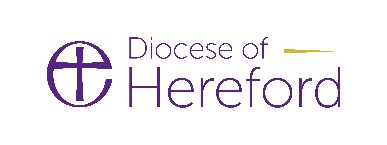 Who does this apply to:PCC member elected (Church Representation Rules followed and forms completed)New Volunteer Recruited (Only Volunteers that SRPM applies to) (SRPM policy followed)Renewal of any of the above (note all Clergy/PTO/Reader DBS checks will be generated by DBS Admin see separate process chart)PSO / Clergy/ Other Informs DBS Admin a DBS check needs doing with information as to:Who & Email detailsThe safer recruitment process and confidential declaration form have been completed The role descriptionThe consent form with the verifiers ID checking detailsApplicant sends DBS Administrator their DBS Certificate and consent form if not already sent. DBS Admin checks the online update service. DBS Admin sends notification to Parish and records information (CMS and DBS excel). Parish needs to keep a copy and take details too.